Министерство образования Тульской областиГОСУДАРСТВЕННОЕ ПРОФЕССИОНАЛЬНОЕ ОБРАЗОВАТЕЛЬНОЕ УЧРЕЖДЕНИЕ ТУЛЬСКОЙ ОБЛАСТИ«ТУЛЬСКИЙ ГОСУДАРСТВЕННЫЙ КОММУНАЛЬНО-СТРОИТЕЛЬНЫЙ ТЕХНИКУМ»РАБОЧАЯ ПРОГРАММА УЧЕБНОЙ ДИСЦИПЛИНЫОП.06  ДОКУМЕНТАЦИОННОЕ ОБЕСПЕЧЕНИЕ УПРАВЛЕНИЯспециальности 38.02.01 Экономика и бухгалтерский учет (по отраслям)          Тула 2021Составлена в соответствии с федеральным государственным образовательным стандартом среднего профессионального образования по специальности 38.02.01 «Экономика и бухгалтерский учет (по отраслям)», утвержденным приказом Министерства образования и науки РФ  № 69 от 05.02.2018 г. и примерной основной образовательной программой, зарегистрированной в государственном реестре примерных основных образовательных программ от 5.04.2019 г.Разработчик: Губарева М.А., преподаватель  ГПОУ ТО «Тульский государственный коммунально-строительный техникум»Рецензент: Подольская Д.И.,  главный бухгалтер  АО  «Тулатеплосеть»                                                                   СОДЕРЖАНИЕ	1 ОБЩАЯ ХАРАКТЕРИСТИКА РАБОЧЕЙ ПРОГРАММЫ УЧЕБНОЙ ДИСЦИПЛИНЫ  ДОКУМЕНТАЦИОННОЕ ОБЕСПЕЧЕНИЕ УПРАВЛЕНИЯ            1.1 Область применения рабочей программыРабочая программа учебной дисциплины ОП.06 Документационное обеспечение управления является частью основной образовательной программы в соответствии с ФГОС СПО 38.02.01 Экономика и бухгалтерский учет (по отраслям), утверждённым приказом Министерства образования и науки Российской Федерации 5 февраля 2018 гола № 69, зарегистрированным в Министерстве юстиции Российской Федерации 26 февраля 2018 года, регистрационный № 50137, укрупненной группы специальности 38.00.00 Экономика и управление.Образовательная деятельность при освоении отдельных компонентов учебной дисциплины «Документационное обеспечение управления» организуется в форме практической подготовки.               1.2 Место дисциплины в структуре основной образовательной программы	Учебная дисциплина ОП.06 Документационное обеспечение управления принадлежит к обязательным дисциплинам  профессионального цикла.	  1.3 Цель и планируемые результаты освоения дисциплины  2 СТРУКТУРА И СОДЕРЖАНИЕ УЧЕБНОЙ ДИСЦИПЛИНЫ2.1 Объем учебной дисциплины и виды учебной работы                                                                       72.2. Тематический план и содержание учебной дисциплины ОП.06 «Документационное обеспечение управления»   3 УСЛОВИЯ РЕАЛИЗАЦИИ ПРОГРАММЫ УЧЕБНОЙ ДИСЦИПЛИНЫРабочая программа может быть реализована с применением электронного обучения и дистанционных образовательных технологий.3.1  Требования к материально-техническому обеспечениюДля реализации программы учебной дисциплины предусмотрено следующее специальное помещение: кабинет документационного обеспечения управления, оснащенный оборудованием: посадочные места по количеству обучающихся, рабочее место преподавателя, доска, стенды, дидактический материал, техническими средствами обучения: компьютеры, мультимедийное оборудование, принтер.Помещения для самостоятельной работы обучающихся должны быть оснащены компьютерной техникой с возможностью подключения к информационно-телекоммуникационной сети "Интернет" и обеспечением доступа в электронную информационно-образовательную среду образовательной организации (при наличии).Перечень оборудования не является окончательным и может изменяться в соответствии с особенностями образовательной организации. Например, возможно дополнительное оснащение принтером или иным техническим средством.  Учебная дисциплина может быть реализована в дистанционном формате.3.2 Информационное обеспечение реализации программы (перечень рекомендуемых учебных изданий, Интернет-ресурсов, дополнительной литературы)Для реализации программы библиотечный фонд образовательной организации должен иметь печатные и/или электронные образовательные и информационные ресурсы, рекомендуемых для использования в образовательном процессе 3.2.1  Печатные изданияБарихин, А. Б. Кадровое делопроизводство. Практическое пособие / А.Б. Барихин. - М.: Книжный мир, 2016. Басаков, М.И. Документационное обеспечение управления / М.И.Басаков. - М.: КноРус медиа, 2017.Кирсанова, М.В., Аксенов, Ю.М. Курс делопроизводства. – М.: ИНФРА-М; Новосибирск: Сибирское соглашение, 2018.Кузнецов, И.Н. Документационное обеспечение управления. Документооборот и делопроизводство: Учебник и практикум / И.Н. Кузнецов. - Люберцы: Юрайт, 2016. Панасенко, Ю.А. Делопроизводство: документационное обеспечение управления: Учебное пособие / Ю.А. Панасенко. - М.: ИЦ РИОР, НИЦ ИНФРА-М, 2016. Румынина, Л.А. Документационное обеспечение управления. – М., ОИЦ «Академия», 2017.3.2.2  Электронные издания (электронные ресурсы)Кулёва, Е.Ю. Документационное обеспечение управления. – М., Академия – Медиа, 2016.Пшенко, А.В., Доронина Л.А. и др. Документационное обеспечение управления. – М., Академия –Медиа, 2017.Справочная правовая система «Консультант плюс»:http:// www.consultant.ruСправочная система «Гарант». http://www.aero.garant.ru3.2.3  Дополнительные источники Журнал «Делопроизводство».Журнал «Секретарское дело». Журнал «Управление персоналом».3.2.4  Нормативные документыФедеральный закон "Об электронной подписи" от 06.04.2011 N 63-ФЗ.Федеральный закон "Об информации, информационных технологиях и о защите информации" от 27.07.2006 N 149-ФЗГОСТ Р 7.0.8-2013. Национальный стандарт Российской Федерации. Система стандартов по информации, библиотечному и издательскому делу. Делопроизводство и архивное дело. Термины и определения (утв. Приказом Росстандарта от 17.10.2013 N 1185-ст)4 КОНТРОЛЬ И ОЦЕНКА РЕЗУЛЬТАТОВ ОСВОЕНИЯ УЧЕБНОЙ ДИСЦИПЛИНЫ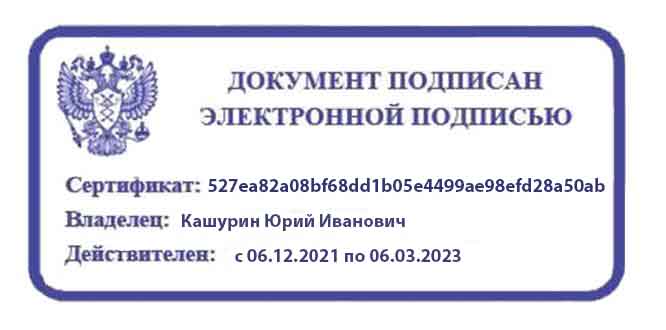 1 ОБЩАЯ ХАРАКТЕРИСТИКА РАБОЧЕЙ ПРОГРАММЫ УЧЕБНОЙ ДИСЦИПЛИНЫ………………………………………………………………… 42 СТРУКТУРА и содержание УЧЕБНОЙ ДИСЦИПЛИНЫ………………………  73 условия реализации программы учебной дисциплины………………………………………………………………………………..114 Контроль и оценка результатов Освоения учебной дисциплины………………………………………………………………………………. 13Код ПК, ОКУменияЗнанияОК 01ОК 02ОК 03ОК 04ОК 05ОК 09ОК 10ЛР13-15- распознавать задачу и/или проблему в профессиональном и/или социальном контексте; анализировать задачу и/или проблему и выделять её составные части; определять этапы решения задачи; выявлять и -эффективно искать информацию, необходимую для решения задачи и/или проблемы;-составлять план действия; определять необходимые ресурсы;-владеть актуальными методами работы в профессиональной и смежных сферах; -реализовать составленный план; -оценивать результат и последствия своих действий (самостоятельно или с помощью наставника);-определять задачи для поиска информации; определять необходимые источники информации; - планировать процесс поиска; - структурировать получаемую информацию; выделять наиболее значимое в перечне информации; - оценивать практическую значимость результатов поиска; оформлять результаты поиска;определять актуальность нормативно-правовой документации в профессиональной деятельности;- применять современную научную профессиональную терминологию;-  определять и выстраивать траектории профессионального развития и самообразования;- организовывать работу коллектива и команды; - взаимодействовать с коллегами, руководством, клиентами в ходе профессиональной деятельности;- грамотно излагать свои мысли и оформлять документы по профессиональной тематике на государственном языке, проявлять толерантность в рабочем коллективе;- применять средства информационных технологий для решения профессиональных задач; - использовать современное программное обеспечение- участвовать в диалогах на знакомые общие и профессиональные темы;- строить простые высказывания о себе и о своей профессиональной деятельности; - кратко обосновывать и объяснять свои действия (текущие и планируемые); - писать простые связные сообщения на знакомые или интересующие профессиональные темы.-актуальный профессиональный и социальный контекст, в котором приходится работать и жить; основные источники информации и ресурсы для решения задач и проблем в профессиональном и/или социальном контексте;-алгоритмы выполнения работ в профессиональной и смежных областях;методы работы в профессиональной и смежных сферах; -структуру плана для решения задач; -порядок оценки результатов решения задач профессиональной деятельности, информационных источников применяемых в профессиональной деятельности;-приемы структурирования информации; -формат оформления результатов поиска информации;содержание актуальной нормативно-правовой документации; - современная научная и профессиональная терминология; - возможные траектории профессионального развития и самообразования психологические основы деятельности  коллектива, психологические особенности личности; - основы проектной деятельностиособенности социального и культурного контекста; - правила оформления документов и построения устных сообщений- современные средства и устройства информатизации; порядок их применения и программное обеспечение в профессиональной деятельности;- правила построения простых и сложных предложений на профессиональные темы; - основные общеупотребительные глаголы (бытовая и профессиональная лексика); - лексический минимум, относящийся к описанию предметов, средств и процессов профессиональной деятельности; - особенности произношения; правила чтения текстов профессиональной направленностиПК 1.1- принимать произвольные первичные бухгалтерские документы, рассматриваемые как письменное доказательство совершения хозяйственной операции или получение разрешения на ее проведение;- принимать первичные бухгалтерские документы на бумажном носителе и (или) в виде электронного документа, подписанного электронной подписью;проверять наличие в произвольных первичных бухгалтерских документах обязательных реквизитов;- проводить формальную проверку документов, проверку по существу, арифметическую проверку;- проводить группировку первичных бухгалтерских документов по ряду признаков;организовывать документооборот;- разбираться в номенклатуре дел;- заносить данные по сгруппированным документам в регистры бухгалтерского учета;- передавать первичные бухгалтерские документы в текущий бухгалтерский архив;- передавать первичные бухгалтерские документы в постоянный архив по истечении установленного срока хранения;- исправлять ошибки в первичных бухгалтерских документах.- общие требования к бухгалтерскому учету в части документирования всех хозяйственных действий и операций;- понятие первичной бухгалтерской документации;- определение первичных бухгалтерских документов;- формы первичных бухгалтерских документов, содержащих обязательные реквизиты первичного учетного документа;- порядок проведения проверки первичных бухгалтерских документов, формальной проверки документов, проверки по существу, арифметической проверки;- принципы и признаки группировки первичных бухгалтерских документов;- порядок составления регистров бухгалтерского учета;- правила и сроки хранения первичной бухгалтерской документации;Вид учебной работыОбъем часовОбъем образовательной программы 40,5Самостоятельная учебная нагрузка4Всего учебных занятий32Всего реализуемых в форме практической подготовки10в том числе:в том числе:теоретическое обучение20лабораторные работы (если предусмотрено)-практические занятия 12курсовая работа (проект) (если предусмотрено)-Промежуточная аттестация проводится в форме экзамена4,5Наименование разделов и темСодержание учебного материала и формы организации деятельности обучающихсяОбъем часовКоды компетенций и личностных результатов, формированию которых способствует элемент программы123Тема 1.Введение. Документ и система документацииСодержание учебного материала2ОК 01, ОК 02, ОК 03, ОК 09, ОК 10, ПК 1.1, ЛР 13-15Тема 1.Введение. Документ и система документации1 Значение и содержание дисциплины Документационное обеспечение управления. Понятие терминов «документ», «документирование», «документационное обеспечение управления». Унификация и стандартизации управленческих документов.2ОК 01, ОК 02, ОК 03, ОК 09, ОК 10, ПК 1.1, ЛР 13-15Тема 2.Организационно-распорядительные документыСодержание учебного материала2ОК 01, ОК 02, ОК 04, ОК 05, ОК 09, ОК 10, ПК 1.1, ЛР 13-15Тема 2.Организационно-распорядительные документы1 Организационные документы – устав, учредительные договор, положение. Распорядительные документы – приказ, распоряжение, указание, постановление, решение, инструкция,  протокол. Справочно-информационные документы.2ОК 01, ОК 02, ОК 04, ОК 05, ОК 09, ОК 10, ПК 1.1, ЛР 13-15Тема 2.Организационно-распорядительные документыТематика практических занятий 4ОК 01, ОК 02, ОК 04, ОК 05, ОК 09, ОК 10, ПК 1.1, ЛР 13-15Тема 2.Организационно-распорядительные документы1 Составление и оформление распоряжения (в форме практической подготовки)4ОК 01, ОК 02, ОК 04, ОК 05, ОК 09, ОК 10, ПК 1.1, ЛР 13-15Тема 2.Организационно-распорядительные документы2 Составление служебной записки, объяснительная записка, акт, справка, служебные письма (в форме практической подготовки)4ОК 01, ОК 02, ОК 04, ОК 05, ОК 09, ОК 10, ПК 1.1, ЛР 13-15Тема 2.Организационно-распорядительные документыСамостоятельная работа. Оформление распоряжения на режим работы в праздничный день2ОК 01, ОК 02, ОК 04, ОК 05, ОК 09, ОК 10, ПК 1.1Тема 3.Кадровая документацияСодержание учебного материала4ОК 02, ОК 04, ОК 05, ОК 09, ОК 10Тема 3.Кадровая документация1 Документирование трудовых правоотношений. Состав и особенности оформления документов по личному составу. 4ОК 02, ОК 04, ОК 05, ОК 09, ОК 10Тема 3.Кадровая документация2 Комплектование личного дела. Автобиография. Резюме. Заявление о приеме на работу. Приказы по личному составу.4ОК 02, ОК 04, ОК 05, ОК 09, ОК 10Тема 3.Кадровая документацияТематика практических занятий 6ОК 02, ОК 04, ОК 05, ОК 09, ОК 10Тема 3.Кадровая документация1 Оформление приказов по личному составу (в форме практической подготовки)6ОК 02, ОК 04, ОК 05, ОК 09, ОК 10Тема 3.Кадровая документация2 Оформление справок, докладной и служебной записки, акта (в форме практической подготовки)6ОК 02, ОК 04, ОК 05, ОК 09, ОК 10Тема 3.Кадровая документация3 Оформление трудового договора, приказа о приеме на работу, оформление трудовой книжки (в форме практической подготовки)6ОК 02, ОК 04, ОК 05, ОК 09, ОК 10Тема 4. Договорно-правовая документацияСодержание учебного материала4ОК 01-05, 
ОК 09, ОК 10, ЛР 13-15Тема 4. Договорно-правовая документация1.Понятие договора. Виды договоров.4ОК 01-05, 
ОК 09, ОК 10, ЛР 13-15Тема 4. Договорно-правовая документация2.Правила оформления претензионных писем. Формуляр искового заявления, требования к его оформлению4ОК 01-05, 
ОК 09, ОК 10, ЛР 13-15Тема 4. Договорно-правовая документацияТематика практических занятий 2ОК 01-05, 
ОК 09, ОК 10, ЛР 13-15Тема 4. Договорно-правовая документация1 Оформление договора купли-продажи 2ОК 01-05, 
ОК 09, ОК 10, ЛР 13-15Тема 5.Понятие документооборота, регистрация документовСодержание учебного материала4ОК 01, ОК 0.2,  ОК 04, ОК 0.5, ОК 09, ОК 10, ПК 1.1, ЛР 13-15Тема 5.Понятие документооборота, регистрация документов1 Состав и учет объема документооборота предприятий. Организация работы с входящей, исходящей и внутренней документацией4ОК 01, ОК 0.2,  ОК 04, ОК 0.5, ОК 09, ОК 10, ПК 1.1, ЛР 13-15Тема 5.Понятие документооборота, регистрация документов2 Базы данных для хранения документов. Работа с запросами. Работа с электронными документами.4ОК 01, ОК 0.2,  ОК 04, ОК 0.5, ОК 09, ОК 10, ПК 1.1, ЛР 13-15Тема 6. Организация оперативного и архивного хранения документовСодержание учебного материала 2ОК 01-0.5, 
ОК 09, ОК 10, ПК 1.1, ЛР 13-15Тема 6. Организация оперативного и архивного хранения документов1 Номенклатура дел. Индивидуальные, сводные, примерные и типовые номенклатуры дел. Законодательные акты и нормативно-методические документы по архивному хранению документов.2ОК 01-0.5, 
ОК 09, ОК 10, ПК 1.1, ЛР 13-15Тема 6. Организация оперативного и архивного хранения документовКонтрольная работа2Тема 6. Организация оперативного и архивного хранения документовСамостоятельная работа. Сообщение на тему «Подготовка и порядок передачи дел в архив»2ОК 01-0.5, 
ОК 09, ОК 10, ПК 1.1ИтогоИтого36Промежуточная аттестацияПромежуточная аттестация4,5ВсегоВсего40,5Результаты обученияКритерии оценкиФормы и методы оценкиПеречень знаний, осваиваемый в рамках дисциплины:-актуальный профессиональный и социальный контекст, в котором приходится работать и жить; основные источники информации и ресурсы для решения задач и проблем в профессиональном и/или социальном контексте;-алгоритмы выполнения работ в профессиональной и смежных областях;методы работы в профессиональной и смежных сферах; -структуру плана для решения задач; -порядок оценки результатов решения задач профессиональной деятельности, информационных источников применяемых в профессиональной деятельности;-приемы структурирования информации; -формат оформления результатов поиска информации;содержание актуальной нормативно-правовой документации; - современная научная и профессиональная терминология; - возможные траектории профессионального развития и самообразования психологические основы деятельности  коллектива, психологические особенности личности; - основы проектной деятельностиособенности социального и культурного контекста; - правила оформления документов и построения устных сообщений- современные средства и устройства информатизации; порядок их применения и программное обеспечение в профессиональной деятельности;- правила построения простых и сложных предложений на профессиональные темы; - основные общеупотребительные глаголы (бытовая и профессиональная лексика); - лексический минимум, относящийся к описанию предметов, средств и процессов профессиональной деятельности; - особенности произношения; правила чтения текстов профессиональной направленности- общие требования к бухгалтерскому учету в части документирования всех хозяйственных действий и операций;- понятие первичной бухгалтерской документации;- определение первичных бухгалтерских документов;- формы первичных бухгалтерских документов, содержащих обязательные реквизиты первичного учетного документа;- порядок проведения проверки первичных бухгалтерских документов, формальной проверки документов, проверки по существу, арифметической проверки;- принципы и признаки группировки первичных бухгалтерских документов;- порядок составления регистров бухгалтерского учета;- правила и сроки хранения первичной бухгалтерской документации«Отлично» - теоретическое содержание курса освоено полностью, без пробелов, умения сформированы, все предусмотренные программой учебные задания выполнены, качество их выполнения оценено высоко. «Хорошо» - теоретическое содержание курса освоено полностью, без пробелов, некоторые умения сформированы недостаточно, все предусмотренные программой учебные задания выполнены, некоторые виды заданий выполнены с ошибками. «Удовлетворительно» - теоретическое содержание курса освоено не полностью, некоторые умения сформированы недостаточно, не все предусмотренные программой учебные задания выполнены, большинство заданий выполнены с ошибками. «Неудовлетворительно» - теоретическое содержание курса не освоено, умения не сформированы, все предусмотренные программой учебные задания не выполнены. Оценка результатов выполнения практических работОценка выполнения самостоятельных работОценка ответов в ходе беседыТестУстный опросПисьменный опросКонтрольная работаПеречень умений, осваиваемый в рамках дисциплины:распознавать задачу и/или проблему в профессиональном и/или социальном контексте; анализировать задачу и/или проблему и выделять её составные части; определять этапы решения задачи; выявлять и эффективно искать информацию, необходимую для решения задачи и/или проблемы;составить план действия; определить необходимые ресурсы;владеть актуальными методами работы в профессиональной и смежных сферах; реализовать составленный план; оценивать результат и последствия своих действий (самостоятельно или с помощью наставника)определять задачи для поиска информации; определять необходимые источники информации; планировать процесс поиска; структурировать получаемую информацию; выделять наиболее значимое в перечне информации; оценивать практическую значимость результатов поиска; оформлять результаты поискаопределять актуальность нормативно-правовой документации в профессиональной деятельности; применять современную научную профессиональную терминологию; определять и выстраивать траектории профессионального развития и самообразованияорганизовывать работу коллектива и команды; взаимодействовать с коллегами, руководством, клиентами в ходе профессиональной деятельностиграмотно излагать свои мысли и оформлять документы по профессиональной тематике на государственном языке, проявлять толерантность в рабочем коллективеприменять средства информационных технологий для решения профессиональных задач; использовать современное программное обеспечениепонимать общий смысл четко произнесенных высказываний на известные темы (профессиональные и бытовые), понимать тексты на базовые профессиональные темы; участвовать в диалогах на знакомые общие и профессиональные темы; строить простые высказывания о себе и о своей профессиональной деятельности; кратко обосновывать и объяснить свои действия (текущие и планируемые); писать простые связные сообщения на знакомые или интересующие профессиональные темыпринимать произвольные первичные бухгалтерские документы, рассматриваемые как письменное доказательство совершения хозяйственной операции или получение разрешения на ее проведение;принимать первичные бухгалтерские документы на бумажном носителе и (или) в виде электронного документа, подписанного электронной подписью;проверять наличие в произвольных первичных бухгалтерских документах обязательных реквизитов;проводить формальную проверку документов, проверку по существу, арифметическую проверку;проводить группировку первичных бухгалтерских документов по ряду признаков;проводить таксировку и контировку первичных бухгалтерских документов;организовывать документооборот;разбираться в номенклатуре дел;заносить данные по сгруппированным документам в регистры бухгалтерского учета;передавать первичные бухгалтерские документы в текущий бухгалтерский архив;передавать первичные бухгалтерские документы в постоянный архив по истечении установленного срока хранения;исправлять ошибки в первичных бухгалтерских документах;